Types of Chemical Reactions and Solution ChemistryNOTE:  Remember a solution is a homogeneous mixture where a solute is dissolved in a solvent.  TERMSSolute is dissolved.Solvent does the dissolving.Aqueous solutions are solutions where the solvent is water.Polar molecule: A molecule that has unequal sharing of electrons, causing dipoles to form.  Water is a polar molecule.Hydration: when polar molecule dipoles “pull-apart” a solute compound.Solubility: how much solute can be dissolved in the solvent.PROPERTIES OF AQUEOUS SOLUTIONSElectrolytesSolutions that conduct an electric currentTwo typesstrong  completely dissociate (consult solubility rules)light bulb very brightweak do not dissociateonly about 5% dissociation (ammonia & acetic acid)light bulb very weak, but still emits lightNon-electrolytesSolutions where dissolving has occurred, but the solute does not make ions and therefore cannot conduct electricity. Pure water, sugar, alcohols, antifreeze, and starch.Light bulb does not come on.Composition of SolutionsMolarity Concentration unit of moles per liter. [NaCl] = 0.75 M means 0.75 moles of salt is contained in 1.00 L of solution.  	[square brackets]Indicate whatever is inside is in solution its concentration is expressed in molarity.Concentration of ions[MgCl2] = 0.5 M means that:[MgCl2] = 0.5 M[Mg2+] = 0.5 M[Cl-1] = 1.0 M since MgCl2 has two Cl- ions,  2 x 0.5 M = 1.0 M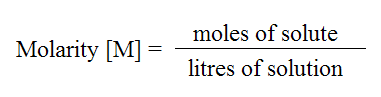 PREPARING SOLUTIONS OF KNOWN CONCENTRATIONSuse a volumetric flask weigh out the solid as accurately as possiblefill the flask about ½ full of liquidadd solid to flaskadd water filling to the mark on the flaskNOTE:  You cannot dump the solid into flask that is already filled to the mark. The solid will take up space and overflow the flask (go above the line).PREPARING SOLUTIONS BY DILUTIONOften your solution will need to be diluted.Diluting a more concentrated solution to make a dilute solutionUse the equation:Determine the volume needed of the stock solution (the solution that is more concentrated).Use any of the following to measure out the stock solution:Volumetric flaskgraduated cylinderpipetmeasuring pipetvolumetric pipetClean a volumetric flask the same size as the diluted solution that you require.Fill the flask about ½ full (or an amount that will allow you to add the volume of the stock solution to the flask).Add water filling to the mark on the flask.